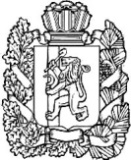 АДМИНИСТРАЦИЯ ПОСЕЛКА НИЖНИЙ ИНГАШНИЖНЕИНГАШСКОГО РАЙОНА КРАСНОЯРСКОГО КРАЯПОСТАНОВЛЕНИЕ30.06.2022                             пгт. Нижний Ингаш                                 № 144                                           Об утверждении актуализированной Схемы  теплоснабженияп. Нижний Ингаш Нижнеингашского районаКрасноярского края на период с 2015 по 2030 годы,на 2023 год  В соответствии с пунктом 6 части 1 статьи 6 Федерального закона Российской Федерации от 27.07.2010 № 190-ФЗ «О теплоснабжении», статьей 14 Федерального закона Российской Федерации  от 06.10.2003 № 131-ФЗ «Об общих принципах организации местного самоуправления в Российской Федерации», постановлением Правительства Российской Федерации от 22.02.2012 № 154 «О требованиях к схемам теплоснабжения, порядку их разработки и утверждения», постановлением Администрации поселка Нижний Ингаш Нижнеингашского района Красноярского края от 18.02.2015 № 31 «Об утверждении схемы теплоснабжения поселка Нижний Ингаш Нижнеингашского района Красноярского края на период с 2015 по 2030 годы», руководствуясь Уставом поселка Нижний Ингаш Нижнеингашского района Красноярского края, ПОСТАНОВЛЯЮ:1.Утвердить актуализированную Схему теплоснабжения п. Нижний Ингаш Нижнеингашского района Красноярского края на период с 2015 по 2030 годы, на 2023 год (далее – актуализированная Схема теплоснабжения) согласно Приложению к настоящему Постановлению. 2.Разместить актуализированную схему теплоснабжения на  официальном сайте администрации поселка Нижний Ингаш http://nizhny-ingash.ru, включая копию настоящего Постановления, в течение 15 календарных дней со дня утверждения актуализированной Схемы теплоснабжения. 3.Разместить на  официальном сайте администрации поселка Нижний Ингаш http://nizhny-ingash.ru информацию о размещении актуализированной Схемы теплоснабжения не позднее 3 календарных дней со дня ее размещения на официальном сайте администрации поселка Нижний Ингаш.4.Опубликовать в периодическом печатном средстве массовой информации «Вестник муниципального образования поселок Нижний Ингаш» информацию о размещении  на  официальном сайте администрации поселка Нижний Ингаш актуализированной Схемы теплоснабжения не позднее 3 календарных дней со дня ее размещения на официальном сайте администрации поселка Нижний Ингаш.          5.  Опубликовать  Постановление в периодическом печатном средстве массовой информации «Вестник муниципального образования поселок Нижний Ингаш» и на официальном сайте администрации посёлка Нижний Ингаш http://nizhny-ingash.ru. 6. Постановление  вступает в силу  со дня его официального опубликования.7.  Контроль за исполнением настоящего Постановления оставляю за собой.И.о.Главы поселка Нижний Ингаш                                                                              В.А.Глазков						                              Приложение							к постановлению Администрации							поселка Нижний Ингаш от 30.06.2022							№ 144АктуализированнаяСхема теплоснабжения п. Нижний Ингаш Нижнеингашского района Красноярского края на период с 2015 по 2030 годы, на 2023 год